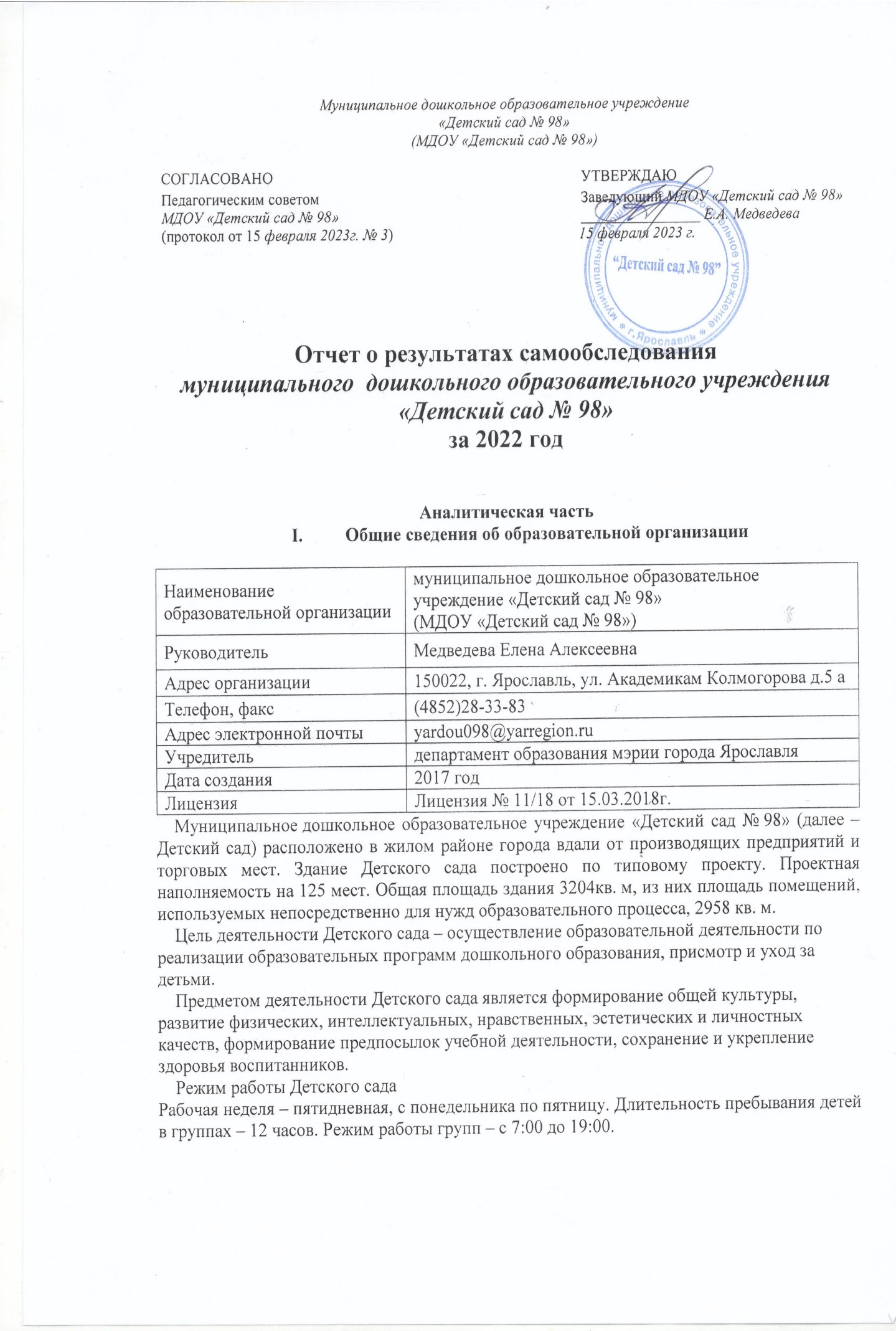 II. Система управления организации    Управление Детским садом осуществляется в соответствии с действующим законодательством и уставом Детского сада.    Управление Детским садом строится на принципах единоначалия и коллегиальности. Коллегиальными органами управления являются: наблюдательный совет, педагогический совет, общее собрание работников, совет родителей. Единоличным исполнительным органом является руководитель – заведующий.Органы управления, действующие в Детском садуСтруктура и система управления соответствуют специфике деятельности Детского сада.В учреждении функционирует Первичная профсоюзная организация. По состоянию на 31.12.2022 года 98% коллектива детского сада являлись членами первичной профсоюзной организации Профсоюза работников образования и науки.Таким образом, в ДОУ реализуется возможность участия в управлении детским садом всех участников образовательного процесса. Структура и механизм управления ДОУ определяют стабильное функционирование учреждения. В дошкольном учреждении создан банк данных управленческой и методической работы.III. Оценка образовательной деятельности    Образовательная деятельность в Детском саду организована в соответствии с Федеральным законом от 29.12.2012 № 273-ФЗ «Об образовании в Российской Федерации», ФГОС дошкольного образования, СанПиН 2.4.1.3049-13 «Санитарно-эпидемиологические требования к устройству, содержанию и организации режима работы дошкольных образовательных организаций».    Образовательная деятельность ведется на основании утвержденной основной образовательной программы дошкольного образования, которая составлена в соответствии с ФГОС дошкольного образования, с учетом примерной образовательной программы дошкольного образования, санитарно-эпидемиологическими правилами и нормативами, с учетом недельной нагрузки. Так же в Детском саду реализуются адаптированная основная образовательная программа для детей с ТНР (Детский сад посещают 206 воспитанник в возрасте от 2 до 7 лет. В Детском саду сформировано 7 групп. Из них:1 группа общеразвивающего вида 6 групп комбинированного вида (дети с ТНР)Уровень развития детей анализируется по итогам педагогической диагностики. Формы проведения диагностики:− диагностические занятия (по каждому разделу программы);− диагностические срезы;− наблюдения, итоговые занятия.    Разработаны диагностические карты освоения основной образовательной программы дошкольного образования Детского сада (ООП Детского сада) в каждой возрастной группе. Карты включают анализ уровня и качества освоения образовательных областей. Так, результаты качества освоения ООП Детского сада на конец 2022 года выглядят следующим образом:Сводная таблица педагогического мониторинга образовательных областей за 2022 уч. год Вывод 13% детей с низким уровнем развития на начало учебного года. На конец учебного года видна положительная динамика в освоении детьми АООП: детей с низким уровнем стало всего 2%, а уровень детей с высоким показателем освоения АООП вырос, также 52% детей освоили АООП в полном объемеСводная таблица педагогического мониторинга образовательных областей на 1 июня 2022 года подготовительная к школе группаВывод: 100% детей подготовительной группы имеют средний и высокий уровень развития. Характеристика семей по составуХарактеристика семей по количеству детейВоспитательная работа строится с учетом индивидуальных особенностей детей, с использованием разнообразных форм и методов, в тесной взаимосвязи воспитателей, специалистов и родителей. Детям из неполных семей уделяется большее внимание в первые месяцы после зачисления в Детский сад.Роль родителей (законных представителей) в достижении результатов образовательной деятельностиУдовлетворяя запросы родителей, с учетом возможностей детского сада и интересов воспитанников организованы платные образовательные услуги. Платные образовательные услуги оказывались сверх основной образовательной программы детского сада, с целью удовлетворения запроса родителей, улучшения качества образовательных услуг, привлечения дополнительных финансовых средств для развития и совершенствования материально-технической базы учреждения.За отчетный период количество детей в возрасте 5-7 лет составило 167 человек, из них дополнительными образовательными услугами в рамках реализации национального проекта «Успех каждого ребенка» (имеют сертификат, используют при зачислении на дополнительные образовательные программы) охвачено 150 человек, что составляет 90 %. Воспитанники посещают кружки социально-педагогической направленности, художественного творчества, спортивные секции, в том числе получают платные образовательные услуги в ДОО.В ДОУ в 2022 году реализовались следующие дополнительные образовательные услуги:1. Кружок «Детский фитнес»Основная цель: состоит сформировать доминанту на здоровый образ жизни, понимание изначального и необходимости здоровья, учитывая возрастные особенности детей.Задачи: Формировать правильную осанку; Содействовать профилактике плоскостопия; Развитие двигательных качеств и умений координировать движения.Знакомить детей с различными видами спорта через занятия фитнесом.Кружок "Английский для малышей"Цель: создание условий для успешного развития у ребёнка лингвистических способностей и первого опыта элементарных навыков говорения.Задачи: 1. Научить элементарной диалогической и монологической речи;2. Развивать мышление, память, воображение, волю;3. Воспитывать у детей устойчивого интереса к изучению нового языка;4. Воспитывать уважение к образу жизни людей страны изучаемого языка.3.Кружок «Мукасолька» Цель: Развитие творческих и коммуникативных способностей ребёнка через изготовление изделий из соленого теста.Задачи: 1. Учить соблюдать правила техники безопасности; 2. Учить стремиться к поиску, самостоятельности;3. учить овладевать основами, умениями работы из целого куска теста, из отдельных частей создание образов;4. Кружок «Квинта»Цель: формирование эстетической культуры дошкольника; развитие эмоционально-выразительного исполнения песен; становления певческого дыхания, правильного звукопроизношения, четкости дикции.Задачи:1. Учить выразительному исполнению песен различной тематики и содержанию.2. Обучать способам певческих умений.3. настраивать детей на выразительное пение, попытке передать в песне характер, настроение, интонацию.4. Кружок «Разноцветный мир»Цель: формирование эмоционально-чувственного внутреннего мира, развитие фантазии, воображения и творческих способностей детей дошкольного возраста.Задачи:1. Обучать приемам нетрадиционной техники рисования и способам изображения с использованием различных материалов;2 Знакомить детей с изобразительным искусством разных видов и жанров, учить понимать выразительные средства искусства;3.Учить детей видеть и понимать прекрасное в жизни и искусстве, радоваться красоте природы, произведений классического искусства, окружающих предметов, зданий, сооружений.5. Кружок «Читайка»Цель: Формирование речевой готовности к школе у детей 6-7 лет в процессе освоения устной речи на занятиях по подготовке к обучению чтению.Задачи:Формирование и закрепление правильного произношения звуков родного языка и соотнесение их с буквенным изображением;Совершенствование работы слухового, зрительного и тактильного анализаторов, умение ориентироваться в пространстве.Развитие процессов восприятия, мышления, речи.6. Кружок «Волшебный завиток»Цель: всестороннее интеллектуальное и эстетическое развитие детей в процессе овладения элементарными приемами техники квиллинга, как художественного способа конструирования из бумаги.Задачи: 1. Обучать различным приемам работы с бумагой.2. Развивать внимание, память, логическое и пространственное воображение.3. Воспитывать интерес к искусству квиллинга.7. Кружок «Бисероплетение»Цель: Развитие мелкой моторики и творческих способностей через овладение искусством плетения из бисера.Задачи:1.Обучать различным навыкам работы с бисером.2. Развивать умение производить точное движения пальцев рук, глаза.3. Воспитывать внимательность к выполнению заданий, усидчивость, целенаправленность. 8. Кружок «Волшебный мир песка»Цель: Обогащение сенсорного опыта детей, развитие сенсорных процессов и совершенствование, создание условий для профилактики и личностного роста ребёнка средствами песочной терапии.Задачи:1.Познакомить детей с песком (сухой мелкий, крупный, цветной, влажный).2. Расширять кругозор детей.3. Воспитывать усидчивость, целенаправленность.IV. Оценка функционирования внутренней системы оценки качества образования    В Детском саду утверждено положение о внутренней системе оценки качества образования. Мониторинг качества образовательной деятельности в 2022 году показал хорошую работу педагогического коллектива.    Состояние здоровья и физического развития воспитанников удовлетворительные. 91% детей успешно освоили образовательную программу дошкольного образования в своей возрастной группе. Воспитанники подготовительных групп (95%) показали высокие показатели готовности к школьному обучению. В течение года воспитанники Детского сада успешно участвовали в конкурсах и мероприятиях различного уровня.    В 2022 уч. году проводилось анкетирование родителей, опрошено 181 человек, получены следующие результаты:    Удовлетворенность качеством образования на основе опроса родителей (законных представителей) воспитанников в группах раннего возраста составила 91%, в средних, старших и подготовительных группах- 96%.    Результаты анализа опроса родителей (законных представителей) свидетельствуют о достаточном уровне удовлетворенности качеством образовательной деятельности в дистанционном режиме. Так, 75% родителей отмечают, что работа воспитателей при проведении онлайн-занятий была качественной, 11% родителей частично удовлетворены процессом дистанционного освоения образовательной программы и 14% не удовлетворены.  V. Оценка кадрового обеспечения    Детский сад укомплектован педагогами на 98% согласно штатному расписанию. Всего работают 20 человек. Педагогический коллектив Детского сада насчитывает 4 специалиста. Соотношение воспитанников, приходящихся на 1 взрослого:За 2022 год педагогические работники прошли аттестацию и получили:− первую квалификационную категорию – 1 педагог.Подтвердили квалификационную категорию:− высшую квалификационную категорию – 1 педагог.Курсы повышения квалификации в 2022 году прошли 5 (25%) педагога.Возрастной уровень педагогов ДОУОбразовательный уровень педагогов ДОУ Уровень педагогического стажаУровень квалификации педагогов ДОУКарта активности детского садаВ 2022 году педагоги Детского сада обобщили свой педагогический опыт на различных уровнях и представили следующие мероприятия:Инновационная деятельность ДОУМастер- классыДетский сад укомплектован кадрами полностью. Педагоги постоянно повышают свой профессиональный уровень, эффективно участвуют в работе методических объединений, знакомятся с опытом работы своих коллег и других дошкольных учреждений, а также саморазвиваются. Все это в комплексе дает хороший результат в организации педагогической деятельности и улучшении качества образования и воспитания дошкольников.VI. Оценка учебно-методического и библиотечно-информационного обеспечения    Весь образовательный процесс построен на основе баланса специально организованной образовательной, свободной самостоятельной деятельности детей и совместной деятельности взрослого с детьми. Организация воспитательно-образовательного процесса в детском саду имеет следующие особенности:организованная образовательная деятельность носит развивающий характер и проводится фронтально (со всей группой детей), по подгруппам и индивидуально;используются игровые методы обучения в совместной деятельности взрослых и детей.    Коллектив ДОУ организует образовательный процесс, руководствуясь следующими положениями:          Обеспечить реализацию Федерального Государственного Стандарта дошкольного образования;Обеспечить условия для эмоционального комфорта, самовыражения и саморазвития ребенка, творчества, игры, общения и познания мира;Обеспечить достижение воспитанниками готовности к школе в ходе образовательного процесса. Достижения дошкольников определяются не суммой знаний, а совокупностью личностных качеств, в том числе обеспечивающих психологическую готовность к школе.     В Детском саду библиотека является составной частью методической службы. Библиотечный фонд располагается в методическом кабинете, кабинетах специалистов, группах детского сада. Библиотечный фонд представлен методической литературой по всем образовательным областям основной общеобразовательной программы, детской художественной литературой, периодическими изданиями, а также другими информационными ресурсами на различных электронных носителях. В каждой возрастной группе имеется банк необходимых учебно-методических пособий, рекомендованных для планирования воспитательно-образовательной работы в соответствии с обязательной частью ООП.     В 2022 году детский сад пополнил учебно-методический комплект к примерной общеобразовательной программе дошкольного образования «От рождения до школы» в соответствии с ФГОС наглядно- методическими пособиями и методической литературой.    Оборудование и оснащение методического кабинета достаточно для реализации образовательных программ. В методическом кабинете созданы условия для возможности организации совместной деятельности педагогов. Однако кабинет недостаточно оснащен техническим и компьютерным оборудованием.Информационное обеспечение Детского сада включает:− информационно-телекоммуникационное оборудование – в 2022 году пополнилось 2 компьютерами и интерактивной панелью.− программное обеспечение – позволяет работать с текстовыми редакторами, интернет-ресурсами, фото-, видеоматериалами, графическими редакторами.В Детском саду учебно-методическое и информационное обеспечение достаточное для организации образовательной деятельности и эффективной реализации образовательных программ.    Организация занятий с детьми в дистанционном режиме выявила недостаточность библиотечно-информационного обеспечения. В связи с чем в 2023 году необходимо обеспечить подборку онлайн-ресурсов, поиск и/или разработку видеоконтента, определение электронного ресурса для размещения обучающих материалов, инструкций, методических рекомендаций и др., а также пополнить библиотечный фонд методической литературой и комплектами заданий по всем образовательным областям основной общеобразовательной программы для подготовки педагогов к проведению занятий в онлайн.VII. Оценка материально-технической базы    В Детском саду сформирована материально-техническая база для реализации образовательных программ, жизнеобеспечения и развития детей. В детском саду оборудованы помещения:Групповые помещения – 7;Кабинет заведующего -1; Педагогический кабинет -1;Музыкальный зал -1; Физкультурный зал -1;Кабинет педагога – психолога -1; Кабинеты учителей-логопедов -2;Медицинский кабинет- 1Пищеблок -1;Спортивная площадка -1;Участки для прогулок детей -7.    При создании предметно-развивающей среды воспитатели учитывают возрастные, индивидуальные особенности детей своей группы. Оборудованы групповые комнаты, включающие игровую, познавательную, обеденную зоны.Организация развивающей среды в детского сада с учетом ФГОС строится таким образом, чтобы дать возможность наиболее эффективно развивать индивидуальность каждого ребёнка с учётом его ОВЗ, склонностей, интересов, уровня активности.
      Мы стараемся, чтобы среда, окружающая детей в детском саду, обеспечивала безопасность их жизни, способствовать укреплению здоровья и закаливанию организма каждого их них, а также стимулировала детей к развитию познавательных и художественно-эстетических способностей.
Создавая предметно-пространственную развивающую среду сотрудники детского сада учитывали следующие принципы организации РППС в соответствии с ФГОС ДО:  РППС должна охрану и укрепление физического и психического здоровья и эмоционального благополучия детей, а также проявление уважения к их человеческому достоинству к их чувствам и потребностям, формировать и поддерживать положительную самооценку, в том числе и при взаимодействии детей друг с другом и в коллективной работе, уверенность в собственных возможностях и способностях;  РППС должна обеспечить максимальную реализацию образовательного потенциала пространства детского сада, группы и прилегающей территории, приспособленной для реализации Программы ФГОС, а также материалов, оборудования и инвентаря для развития детей дошкольного возраста в соответствии с особенностями каждого возрастного этапа, охраны и укрепления их здоровья, учета особенностей и коррекции недостатков их развития. РППС должна обеспечить построение вариативного развивающего образования, ориентированного на возможность свободного выбора детьми материалов, видов активности, участников совместной деятельности и общения, как с детьми разного возраста, так и со взрослыми, а также свободу в выражении своих чувств и мыслей.  РППС должна создавать условия для ежедневной трудовой деятельности и мотивации непрерывного самосовершенствования профессиональное развитие педагогических работников, а также оказать содействие в определении собственных целей, личных и профессиональных потребностей и мотивов;  РППС  должна обеспечить открытость дошкольного образования и вовлечение родителей (законных представителей) непосредственно в образовательную деятельность, осуществлять им поддержку по вопросам образования детей, воспитания, охране и укреплении их здоровья, а также поддержки образовательных инициатив внутри семьи;  РППС  должна обеспечить построение образовательной деятельности на основе взаимодействия взрослых с детьми, ориентированной на интересы и возможности каждого ребенка и учитывающего социальную ситуацию его развития и соответствующих возрастных и индивидуальных особенностей (недопустимость, как искусственного ускорения, так и искусственного замедления развития детей);  РППС  должна обеспечить создание равных условий, максимально способствующих реализации различных образовательной программы для детей, принадлежащих к разным национально-культурным, религиозным общностям и социальным слоям, а также имеющих различные (в том числе ограниченные) возможности здоровья. Развивающая предметно-пространственная среда обладает свойствами открытой системы и выполняет образовательную, развивающую, воспитывающую, стимулирующую функции.    Материально-техническое состояние детского сада и территории соответствует действующим санитарно-эпидемиологическим требованиям к устройству, содержанию и организации режима работы в дошкольных организациях, правилам пожарной безопасности, требованиям охраны труда.Материально-техническое обеспечение для проведения занятий с воспитанниками    Оценка материально-технического оснащения детского сада при проведении занятий с воспитанниками выявила следующие трудности: - для полноценной (качественной) организации и проведения занятий в дистанционном формате отсутствует стабильное и устойчивое интернет- соединение;- недостаточно необходимого оборудования (ноутбуков, компьютеров или планшетов) по группам детского сада.Материально-техническое обеспечение для проведения общесадовских мероприятий    Наличие материально-технического оснащения по группам детского сада для организации массовых мероприятий с родителями (законными представителями) воспитанников свидетельствует о недостаточном количестве технических средств и программного обеспечения. Поэтому необходимо в 2022 году приобретение соответствующего оборудования и программного обеспечения.Анализ функционирования системы оценки качества образованияСистема менеджмента качества образования (ВСОКО) муниципального дошкольного образовательного учреждения «Детский сад № 98» – базовый документ, определяющий систему руководства внутренней системы оценки качества образования в детском саду.Система внутренней оценки качества образования (далее – ВСОКО) Учреждения является средством для достижения политики и целей организации в области качества, дает уверенность самой организации и потребителям услуг в ее способности: осуществлять на высоком профессиональном уровне образовательную деятельность; выполнять государственные задачи в области дошкольного образования; осуществлять информационное и научно-методическое  обеспечение деятельности преподавательского состава Учреждения, включая техническое сопровождение ведения документации; осуществлять подготовку и предоставление отчетов по вопросам, относящимся к компетенции Учреждения; организовывать и проводить конференции, методические совещания, обучающие семинары для повышения профессионального уровня педагогов и сотрудников Учреждения. Целью введения ВСОКО является: получение объективной информации о состоянии качества образования в ДОУ, тенденциях его изменения и причинах, влияющих на его уровень; формирование 	информационной 	основы 	принятия управленческих решений. Объекты СМКО МДОУ «Детский сад № 98»: Качество содержания и организации образовательной деятельности: качество ООП ДО, АООП ДО, соответствие требованиям ФГОС ДО, качество дополнительных общеразвивающих программ, качество образовательного процесса (организованного взрослым и самостоятельной детской деятельности); качество взаимодействия всех участников образовательных отношений.Качество условий, обеспечивающих образовательную деятельность: качество финансовых условий, качество материально-технических условий, качество психолого-педагогических условий, качество кадровых условий, качество развивающей предметно-пространственной среды. Качество результатов образовательной деятельности: качество 	(динамика) освоения детьми содержания ООП ДО, 	АООП ДО,  дополнительных общеразвивающих программ, достижения обучающихся, здоровье обучающихся (динамика), удовлетворенность родителей (законных представителей) обучающихся качеством образовательных результатов. На начало учебного года составлен график комплексного контроля, который вывешен на стенде. Поэтому каждый из сотрудников имеет возможность видеть цель, дату и форму контроля. Такие виды контроля, как оперативный, за выполнением натуральных норм питания и анализом детской заболеваемости, выполнением санитарно-гигиенического режима проводился ежемесячно, что 	позволяло 	вносить коррективы. Подведение итогов 	контроля проводится на административных 	совещаниях, педагогических 	часах, педсоветах 	и пятиминутках, 	общих собраниях трудового коллектива.Контроль проходит через все структурные подразделения и направлен на следующие объекты: охрана жизни и укрепление здоровья воспитанников; образовательный процесс; кадры, аттестация педагогов, повышение 	квалификации; административно-хозяйственная и финансовая деятельность; питание детей; техника безопасности и охрана труда работников. Медико-педагогический контроль по группам показал, что модель двигательной активности дошкольников выполняется в полном объеме.При этом используются разные виды мероприятий и формы организации двигательной активности регламентированной деятельности: физкультурно-оздоровительные, образовательной, организационно-массовые мероприятия, самостоятельная деятельность детей. Варьируется физическая нагрузка в соответствии с индивидуальными особенностями ребенка в свободной деятельности, достигается тренирующий эффект в образовательной деятельности, включаются элементы двигательной активности детей в игровую деятельность. Таким образом, система внутренней оценки качества образования функционирует в соответствии с требованиями действующего законодательства. В учреждении выстроена четкая система методического контроля и анализа результативности воспитательно-образовательного процесса по всем направлениям развития дошкольника и функционирования ДОУ в целом.Результаты анализа показателей деятельности организацииДанные приведены по состоянию на 31.12.2022 года   Анализ показателей указывает на то, что Детский сад имеет достаточную инфраструктуру, которая соответствует требованиям СанПиН 2.4.1.3049-13 «Санитарно-эпидемиологические требования к устройству, содержанию и организации режима работы дошкольных образовательных организаций» и позволяет реализовывать образовательные программы в полном объеме в соответствии с ФГОС ДО.   Детский сад укомплектован достаточным количеством педагогических и иных работников, которые имеют высокую квалификацию и регулярно проходят повышение квалификации, что обеспечивает результативность образовательной деятельности.Заведующий __________Е.А. МедведеваНаименование органаФункцииЗаведующийКонтролирует работу и обеспечивает эффективное взаимодействие структурных подразделений организации, утверждает штатное расписание, отчетные документы организации, осуществляет общее руководство Детским садомНаблюдательный  советОсновными задачами наблюдательного совета являются:- определение основных направлений развития детского сада;       - защита и содействие в реализации прав и законных интересов участников образовательных отношений;        - повышение эффективности финансово-экономической деятельности детского сада, стимулирования труда его работников;         - содействие созданию в детском саду оптимальных условий и форм организации образовательной деятельности;        - контроль за здоровыми и безопасными условиями обучения, воспитания и труда.Педагогический советОсуществляет текущее руководство образовательной деятельностью Детского сада.Компетенция педагогического совета:      - рассмотрение образовательных программ детского сада;      - рассмотрение и утверждение методических направлений работы;       - определение учебных изданий, используемых при реализации образовательных программ дошкольного образования, с учетом требований федеральных государственных образовательных стандартов, а также примерных образовательных программ дошкольного образования и примерных образовательных программ начального общего образования;       - рассмотрение вопросов использования и совершенствования методов обучения и воспитания, образовательных технологий, электронного обучения;      - рассмотрение ежегодного отчета о результатах самообследования;       - решение вопросов о внесении предложений в соответствующие органы о присвоении почетных званий педагогическим работникам детского сада, представлении педагогических работников к правительственным наградам и другим видам поощрений;       - выполнение иных функций, вытекающих из настоящего Устава и необходимости наиболее эффективной организации образовательной деятельности.Общее собрание работниковРеализует право работников участвовать в управлении образовательной организацией, в том числе:- выработка коллективных решений для осуществления единства действий всего трудового коллектива и каждого его члена;- объединение усилий трудового коллектива на повышение эффективности образовательной деятельности, на укрепление и развитие материально-технической базы детского сада.совет родителейКомпетенция совета родителей:- рассмотрение и разработка предложений по совершенствованию локальных нормативных актов детского сада, затрагивающих права и законные интересы обучающихся, родителей (законных представителей) обучающихся и педагогических работников;- участие в разработке и обсуждении программы развития детского сада;- участие в организации и проведении культурно-массовых мероприятий, в том числе связанных с посещением театров, музеев, выставок;- привлечение добровольных имущественных взносов и пожертвований;- выработка рекомендаций по созданию оптимальных условий для обучения и воспитания обучающихся в детском саду, в том числе по укреплению их здоровья и организации питания, в пределах своей компетенции;- рассмотрение ежегодного отчета о поступлении и расходовании финансовых и материальных средств, а также отчета о результатах самообследования;- выполнение иных функций, вытекающих из настоящего Устава и необходимости наиболее эффективной организации образовательной деятельности.Низкий уровень развитияНизкий уровень развитияСредний уровень развитияСредний уровень развитияВысокий уровень развитияВысокий уровень развитияВысокий уровень развитияначало года/конец годаначало года/конец годаначало года/конец годаначало года/конец годаначало года/конец годаначало года/конец годаначало года/конец годаИтоговый результат по детскому саду25/13%3/2%147/77%91/46%91/46%18/10%102/52%Количество детейНизкий уровень развитияСредний уровень развитияВысокий уровень развитияВыпускники 85-14%86%Состав семьиКоличество семейПроцент от общего количества семей воспитанниковПолная19092%Неполная с матерью168%Неполная с отцом--Оформлено опекунство--Количество детей в семьеКоличество семейПроцент от общего количества семей воспитанниковОдин ребенок8340%Два ребенка10551%Три ребенка и более189%Возраст педагогов (чел./%)Возраст педагогов (чел./%)Возраст педагогов (чел./%)Возраст педагогов (чел./%)Возраст педагогов (чел./%)до 30 лет30-40 лет40-50 лет50-60 летБолее 60 лет7/35%5/25%6/30%2/10%0Образование педагогов (чел./%)Образование педагогов (чел./%)Образование педагогов (чел./%)Образование педагогов (чел./%)Образование педагогов (чел./%)Высшее педагогическоеВысшее не педагогическоеСреднее профессиональное педагогическоеСреднее профессиональное не педагогическоеБез образования10/50%-10/50%--Уровень педагогического стажа (чел./%)Уровень педагогического стажа (чел./%)Уровень педагогического стажа (чел./%)Уровень педагогического стажа (чел./%)Уровень педагогического стажа (чел./%)до 5 лет5-10 лет10-15 лет15-20 летболее 20 лет9/45%4/20%	5	/25%1/5%1/5%Уровень квалификации педагогов ДОУ (чел./%)Уровень квалификации педагогов ДОУ (чел./%)Уровень квалификации педагогов ДОУ (чел./%)Уровень квалификации педагогов ДОУ (чел./%)Высшая1 кв. категорияСоответствие должностиБез категории012/60%5/25%3 (15%)Уровень площадки Название экспериментальной, методической, базовой площадкиМуниципальный МРЦ «Педагогическое сетевое сообщество «Педагог для всех»Уровень мероприятияМероприятиемуниципальныйМастер- класс «Фетровые фантазии» 14.12.2022 годамуниципальный Педагогический марафон мастерская по скрапбукингу «Детский фотоальбом» 19.04.2023 годаОУМастер-класс «Агрессивный ребёнок и работа с ним» октябрь 2022 годаОУМастер-класс «Применение методов ТРИЗ в совместной деятельности с детьми» 06.12.2022 год.Мастер-класс «Необычные опыты в детском саду» 18.01.2023 года.Мастер-класс «Самомассаж для детей»14.02.2023 года.Мастер-класс «Развитие речи детей через пальчиковые игры» 14.03.2023Мастер-класс «использование приемов мнемотехники в работе воспитателя» 21.03.2023.Семинар практикум «Роль эмоций в общении» 06.04.2023Семинар «Использование ИКТ в работе учителя-логопеда» 18.04.2023ПоказателиЕдиница измеренияКоличествоОбразовательная деятельностьОбразовательная деятельностьОбразовательная деятельностьОбщее количество воспитанников, которые обучаются по программе дошкольного образованияв том числе обучающиеся:человек206в режиме полного дня (8–12 часов)человек206в режиме кратковременного пребывания (3–5 часов)человек0в семейной дошкольной группечеловек0по форме семейного образования с психолого-педагогическим сопровождением, которое организует детский садчеловек0Общее количество воспитанников в возрасте до трех летчеловек32Общее количество воспитанников в возрасте от трех до восьми летчеловек174Количество (удельный вес) детей от общей численности воспитанников, которые получают услуги присмотра и ухода, в том числе в группах: человек (процент)8–12-часового пребываниячеловек (процент)206 (100%)12–14-часового пребываниячеловек (процент)0 (0%)круглосуточного пребываниячеловек (процент)0 (0%)Численность (удельный вес) воспитанников с ОВЗ от общей численности воспитанников, которые получают услуги:человек (процент)по коррекции недостатков физического, психического развитиячеловек (процент)45 (22%)обучению по образовательной программе дошкольного образованиячеловек (процент)0присмотру и уходучеловек (процент)0Средний показатель пропущенных по болезни дней на одного воспитанникадень8,3Общая численность педработников, в том числе количество педработников:человек20с высшим образованиемчеловек10высшим образованием педагогической направленности (профиля)человек10средним профессиональным образованиемчеловек10средним профессиональным образованием педагогической направленности (профиля)человек10Количество (удельный вес численности) педагогических работников, которым по результатам аттестации присвоена квалификационная категория, в общей численности педагогических работников, в том числе:человек (процент)1 (5%)с высшейчеловек (процент)1 (5%)первойчеловек (процент)1 (5%)Количество (удельный вес численности) педагогических работников в общей численности педагогических работников, педагогический стаж работы которых составляет:человек (процент)до 5 летчеловек (процент)9 (45%)больше 20 летчеловек (процент)1 (5%)Количество (удельный вес численности) педагогических работников в общей численности педагогических работников в возрасте:человек (процент)до 30 летчеловек (процент)7 (35%)от 55 летчеловек (процент)2 (10%)Численность (удельный вес) педагогических и административно-хозяйственных работников, которые за последние 5 лет прошли повышение квалификации или профессиональную переподготовку, от общей численности таких работниковчеловек (процент)20 (100%)Численность (удельный вес) педагогических и административно-хозяйственных работников, которые прошли повышение квалификации по применению в образовательном процессе ФГОС, от общей численности таких работниковчеловек (процент)20(100%)Соотношение «педагогический работник/воспитанник»человек/человек1/7Наличие в детском саду:да/нетмузыкального руководителяда/нетнетинструктора по физической культуреда/нетдаучителя-логопедада/нетдаучителя-дефектологада/нетнетпедагога-психологада/нетдаИнфраструктураИнфраструктураИнфраструктураОбщая площадь помещений, в которых осуществляется образовательная деятельность, в расчете на одного воспитанникакв. м9,9Площадь помещений для дополнительных видов деятельности воспитанниковкв. м235,2Наличие в детском саду:да/нетфизкультурного залада/нетдамузыкального залада/нетдапрогулочных площадок, которые оснащены так, чтобы обеспечить потребность воспитанников в физической активности и игровой деятельности на улицеда/нетда